Dues Check-Off CampaignWebsite CopyMake an impact on Family Medicine. Support your AAFP Foundation with a Dues Check-Off Donation. It’s easy, fast, and it supports national program initiatives and local Chapter programs*. Two fast and easy ways to donate:1. Check the donation box on your AAFP Dues Statement.2. Visit www.aafpfoundation.org/duescheckoff. Your gift, no matter how big or small, supports Family Medicine and is tax-deductible. Feel good knowing your gift will: Support humanitarian programs such as Family Medicine Cares.Fund educational opportunities for physicians, students, and patients through programs such as Family Medicine Leads Scholarships to attend National Conference.Support clinical research within a Family Medicine setting.Provide grant money to support Chapter programs through the Family Medicine Philanthropic Consortium (FMPC) Grant Awards.Your support matters. Donate today!*Up to 40% of your Dues Check-Off Donation goes to the Family Medicine Philanthropic Consortium (FMPC), which provides grants for Chapter programs. The FMPC has awarded more than $1M to fund grants for Chapter programs.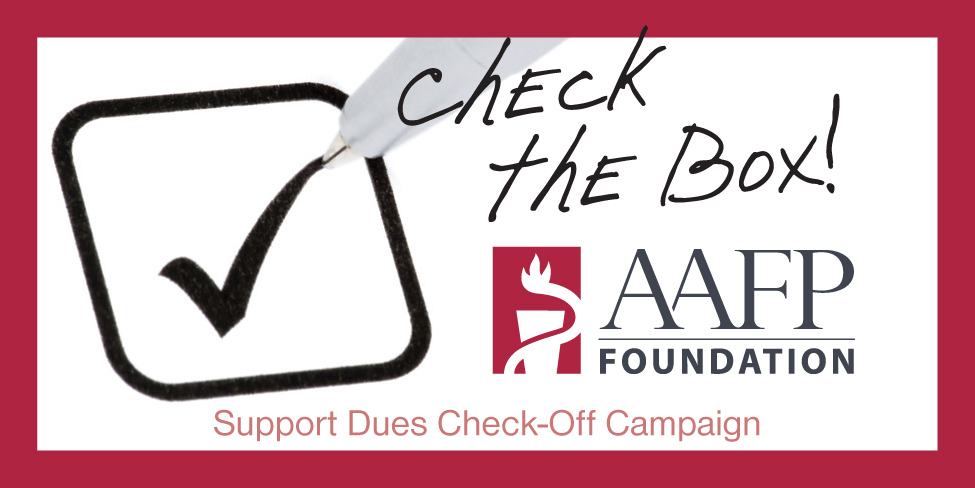 